Minimizing Screen Time ChallengeInstructions and Tracking SheetDear Parent/Guardian,Growing up in the digital age can make it difficult for kids -- and their parents -- to put their screens down and choose to be active instead. The Minimizing Screen Time challenge is a fun way to learn about sedentary behaviour and physical activity guidelines (from CSEP) and allow you to track where your family fits in each category. This is important as it has been proven that less sedentary time can increase academic success, improve social skills, and lead to more time spent being physically active. This challenge will involve tracking how much time is spent on both recreational screen and physical activity each day for the next two weeks, with the goal of meeting the CSEP guidelines.Encourage your child to lead this activity for your family. Embrace this challenge to try and increase family time spent being active. Here is how you and your family can participate:Use the Daily Guidelines for Each Age Group chart provided to determine how much time should be spent being physically active versus sedentary for each participant age group. Use the tracking sheet (attached) to record.  Alternatively, you can just use a piece of paper!Every day, have each participant record how many minutes they spent being physically active and how many minutes they spent on recreational screen time. Use the tracking sheet (attached) for the next two weeks to keep track. At the end of each week, check how many family members were able to stay within both sets of guidelines. After the 2-week period, staple your 2 tracking sheets together and send them back to school with your child where your family’s impressive health efforts will be displayed for their class to see.Daily Guidelines for Each Age Group Here are some helpful tips for this challenge provided by CSEP on how to replace sedentary behaviour with active behaviour: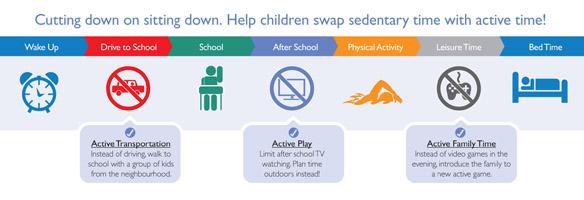 Tracking SheetAgePhysical Activity GuidelinesSedentary Behaviour Guidelines0-2 years180 minutes of physical activity at any intensity spread throughout the dayScreen time is not recommended2-4 years180 minutes of physical activity at any intensity spread throughout the dayScreen time should be limited to under 1 hour per day (less is better)5-11 years60 minutes of moderate to vigorous intensity physical activity dailyLimit recreational screen time to no more than 2 hours per day (less is better)12-17 years60 minutes of moderate to vigorous intensity physical activity dailyLimit recreational screen time to no more than 2 hours per day (less is better)18 years and older150 minutes or more of moderate to vigorous intensity aerobic physical activity per week No official guidelines - limit recreational screen time to no more than 2 hours per day (less is better)NamesNamesPartipant 1: __________Partipant 2: __________Partipant 3:__________Partipant 4: __________Partipant 5: __________ActivityActivityRecommended number of minutes per day  according to the CSEP chart providedRecommended number of minutes per day  according to the CSEP chart providedRecommended number of minutes per day  according to the CSEP chart providedRecommended number of minutes per day  according to the CSEP chart providedRecommended number of minutes per day  according to the CSEP chart providedScreen TimePhysical ActivityWeek 1Week 1Number of Minutes Spent Completing the ActivityNumber of Minutes Spent Completing the ActivityNumber of Minutes Spent Completing the ActivityNumber of Minutes Spent Completing the ActivityNumber of Minutes Spent Completing the ActivityDay 1Screen TimePhysical ActivityDay 2Screen TimePhysical ActivityDay 3Screen TimePhysical ActivityDay 4Screen TimePhysical ActivityDay 5Screen TimePhysical ActivityDay 6Screen TimePhysical ActivityDay 7Screen TimePhysical ActivityDid you meet the guidelines this week?(Yes or No)Did you meet the guidelines this week?(Yes or No)Week 2Week 2Number of Minutes Spent Completing the ActivityNumber of Minutes Spent Completing the ActivityNumber of Minutes Spent Completing the ActivityNumber of Minutes Spent Completing the ActivityNumber of Minutes Spent Completing the ActivityDay 1Screen TimePhysical ActivityDay 2Screen TimePhysical ActivityDay 3Screen TimePhysical ActivityDay 4Screen TimePhysical ActivityDay 5Screen TimePhysical ActivityDay 6Screen TimePhysical ActivityDay 7Screen TimePhysical ActivityDid you meet the guidelines this week?(Yes or No)Did you meet the guidelines this week?(Yes or No)